Name: _________________________   Group: __________________________Math Board Game Rubric 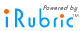 Math Board Game Rubric Math Board Game Rubric Math Board Game Rubric Math Board Game Rubric Math Board Game Rubric Total
(N/A) Game Requirements 
Direction sheet
Game board
Game pieces
Includes math topic from list 20Game has all requirements. 15Game is missing 2 or more requirements 10 Game is missing 3 or more requirements Rules20Rules were written clearly enough that all could EASILY participate. 15 Rules were written but one part of the game NEEDED SLIGHTLY more explanation. 10 Rules were written but some people had difficulty figuring out the game. Playability 20The game is a lot fun to play. The game can be replayed without feeling bored. Time to play the game is perfect. 15The game is fun to play. The game is not too short or long. The game could be replayed. 10The game is too easy or difficult. Not fun to play. Not able to replay game. Game is too long or too short when being played. Design of Game 20 Is colorful and attractive to the eye. Game has a very original design.
The game looks like it would be fun to play. 15 Is colorful and interesting. Game has a good design.
The game looks like it would be fun to play. 10 Board and pieces are missing color and neatness. The game does not look like it would be fun to play. The design is not very original. Math Topic (write on line)______________20 Explanation of math topic is clear and meaningful.15Explanation of math topic is not specific enough. Lacks details. 10Math topic is not included in the game and/or is incorrect.AIG/Nurture students onlyCreated 10 Additional Challenge questions10 Game includes 10 challenge questions.5Game includes less than 5 challenge questions.0Game does not include any challenge questionsFINAL GRADE